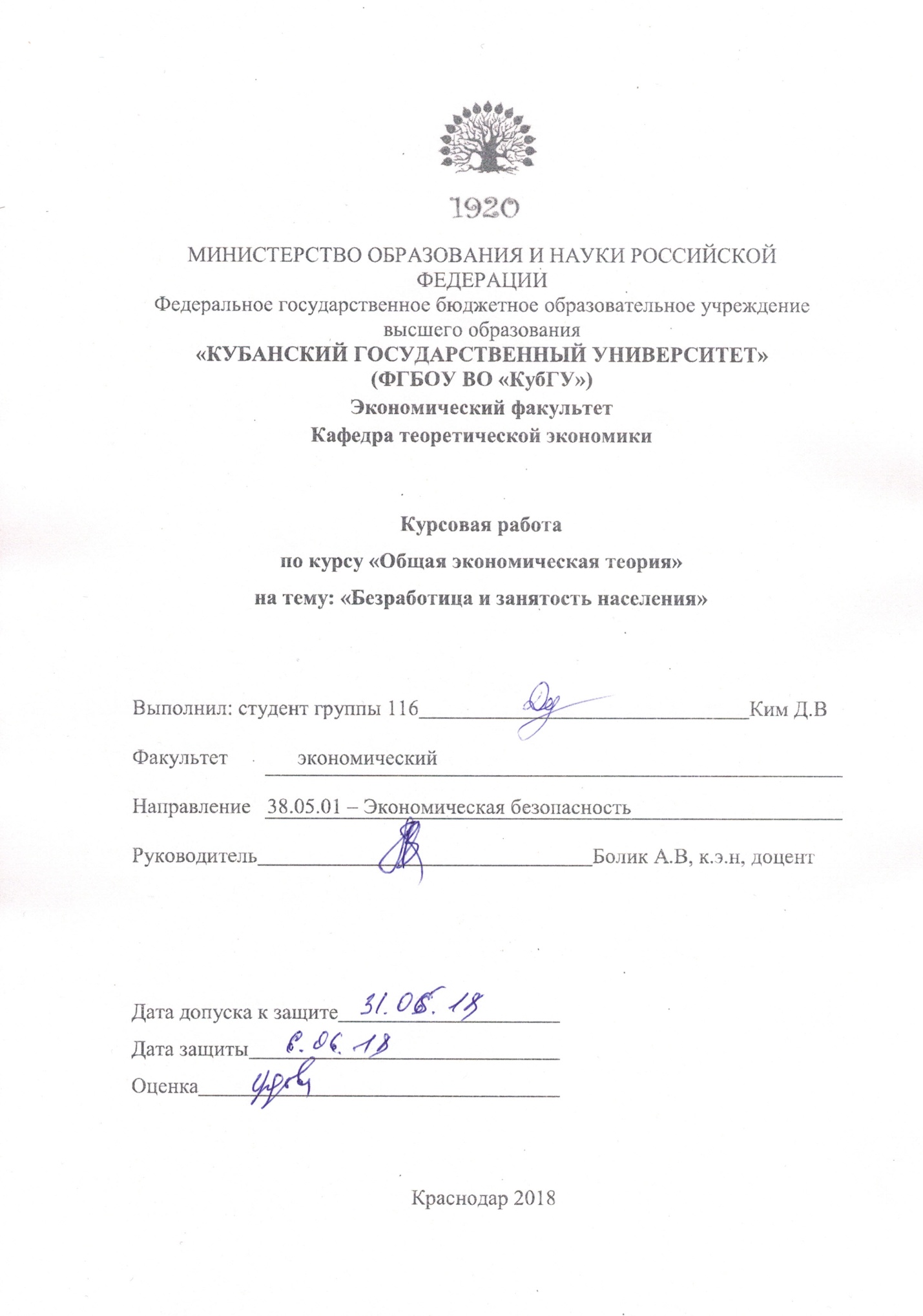 Содержание Введение	31    Сущность безработица	51.1 Основные виды безработицы	51.2  Уровень безработицы, его определение. Естественный уровень безработицы	81.3  Причины возникновения безработицы	101.4  Последствия безработицы	122   Особенности занятости	142.1   Занятость в условиях рыночной экономике	142.2  Виды занятости	232.3   Факторы, влияющие на динамику занятости и безработицы	282.4   Государственное регулирование занятости и безработицы	29Заключение	34Список используемой литературы	36ВведениеАктуальность темы заключается в том, что занятость и безработица среди населения относятся к числу наиболее важных макроэкономических проблем, которые оказывают самое глубокое влияние на каждого человека в стране. Потеря работы означает для большинства людей хрупкость экономической ситуации и снижение уровня жизни. Занятость показывает один из важнейших аспектов социального развития человека, связанный с удовлетворением его потребностей в мире труда. Занятость как социально-экономическая категория характеризует деятельность людей, связанных с удовлетворением личных и социальных потребностей.Безработица оказывает не только негативное воздействие на человека, который потерял работу, но и на государственную экономику, например, для сокращения налоговых поступлений, увеличения государственных расходов. Как показывают экономические исследователи, долгосрочная безработица снижает заработную плату рабочих.Безработица порождает не только экономические последствия, но и серьезные моральные, психологические, социальные и политические проблемы. Безработица снижает самооценку, человек начинает чувствовать себя излишним и бесполезным в обществе, что отрицательно сказывается на человеческой нравственности, и это наносит ущерб их психическому и физическому здоровью, подрывает семейную привязанность, экстремальное поведение человека как преступление, Может заработать деньги.Несомненно, что процессы занятости и безработицы должны регулироваться государством, для которого осуществляется политика занятости. Государство поддерживает безработных граждан через пособия в натуральной форме (пособия по безработице), поддерживает работу. Вся экономическая система, чтобы сохранить желаемую стабильность, обязана поддерживать процесс развития, полную занятость населения, способного работать при прочих равных условиях, предлагая максимально возможный ВНП. Полная занятость может быть истолкована как 100% занятость населения трудоспособного возраста в работоспособной стране. Это не так. Степень безработицы в экономической системе считается нормальной и обоснованной.Цель курсовой работы - зафиксировать и охарактеризовать безработицу и занятость населения и показать механизм государственного регулирования этих явлений.Задачами курсовой работы являются:- показать категории, важные как «занятость» и «безработица»;- Продемонстрировать механизм государственного регулирования занятости и безработицыобъектом курсовой работы выступает государство и его методы регулирования занятости и безработицы Предметом курсовой работы является проблема безработицы и занятости  	1. безработица1.1. Основные виды безработицыСуществует три вида безработицы: естественный, вынужденная и циклический. В то же время естественная безработица включает подвид: это фрикционная, добровольная и институциональная безработица. Естественная безработица находит свое проявление в различных формах своего существования: Фрикционная, добровольная, институциональная.Фрикционная безработица. Он отмечает процесс трудовой миграции из одной компании в другую в поисках лучшего, более выгодного использования их навыков и усилий. Эта форма безработицы является естественным процессом перераспределения трудовых ресурсов. Плавная безработица недолговечна.Добровольная безработица включает в себя контингент безработных, которые добровольно уходят с работы; Х. просто не хочет работать.Институциональная безработица обусловлена ​​функционированием инфраструктуры рынка труда и факторами, которые искажают спрос и предложение на этом рынке. Относительно высокий уровень пособий по безработице может привести к продлению периода занятости, что оказывает заметное влияние на предложение рабочей силы. Некоторое влияние на безработицу также оказывает система обеспечения минимальной заработной платы, что отрицательно сказывается на гибкости рынка труда. С одной стороны, гарантированная минимальная заработная плата исключает возможность снижения занятости, что приводит к росту безработицы. С другой стороны, по крайней мере положительное влияние на ограничение неэффективных компаний, учитывая допустимую минимальную цену труда, подразумевает, что государство подразумевает нижний предел доходности компаний, которые не получают прибыли из-за недооценки одного из факторов производства труда.Другим типом безработицы является так называемая вынужденная безработица, навязанная или продиктованная изменениями территориального распределения производительных сил. В соответствии с этими процессами существует три формы принудительной безработицы: технологическая, структурная и региональная.Технологическая безработица связана с технологическими принципами производственной функции, которые заменяют друг друга, основными инициативами являются инструментализация, механизация и автоматизация производства. В этой очень упрощенной модели замена ручной работы механизированной работой четко распознается, что заменяется ее автоматизацией. Тем не менее, это не только увеличивает уровень квалификации рабочей силы и интеллектуализацию работы, но также и изменения в структуре занятости. В то же время концепция рабочего места радикально меняется. Поэтому использование персональных компьютеров, включенных в интегрированные системы связи, приводит к увеличению числа домашних работ. Это указывает на значительное снижение стоимости основных средств, необходимых для создания рабочих мест в их традиционном понимании (здания, офисы, конторы). В то же время информационные технологии позволяют модернизировать службы занятости и качественно улучшить информационную систему на рынке труда.(7)Структурная безработица обусловлена ​​освобождением рабочей силы в результате изменений в структуре экономики. В условиях ускоренного научно-технического прогресса происходят масштабные структурные изменения в общественном производстве с существенными изменениями в структуре занятости.Региональная безработица связана со всем комплексом исторических, демографических, культурно-национальных, социально-психологических факторов. При решении этой проблемы должно быть поэтому тесное сотрудничество между местными органами власти и центральными и федеральными органами властиОсобое место в структуре вынужденной безработицы - скрытая безработица, характеризующаяся неполной занятостью в течение рабочего дня, рабочей недели, месяца, года. Он также включает ту часть работы, которая делает чрезвычайно неполную рабочую нагрузку. Достигнутые огромные уровни скрытой безработицы в России в 1992-1998 гг., Что было результатом прежде всего ошибочной политики при переходе к рыночной экономике, не привело к реструктуризации экономики и к беспрецедентному по своей глубине социально-экономическому кризису в мирное время(8).Независимо важным является циклическая безработица, вызванная циклической природой социального воспроизводства .Скрытая форма означает сокращение рабочего дня или рабочей недели, размещение персонала в вынужденном отпуске и сокращение заработной платы. Открытая форма означает увольнение сотрудника, полную потерю работы и доход. С циклической безработицей предложение на рынке труда ниже, чем спрос на капитал. Поскольку общий спрос на товары и услуги в стране падает, занятость падает, а безработица растет. По этой причине циклическая безработица иногда упоминается как безработица из-за дефицита спроса.При исследовании проблем безработицы экономика пришла к результату: фрикционная и структурная безработица - явления нормальные и не представляют угрозы для развития страны. Кроме того, развитие без них невозможно. В конце концов, если все сотрудники заняты, как создавать новые компании или увеличивать производство товаров, пользующихся высоким спросом на рынке, но и увеличивать присутствие безработицы, теряют работу своих рабочих людей и поощряют их к повышению производительности и работать более эффективно. С этих позиций безработицу можно охарактеризовать как стимул для лучшей работы.1.2 Уровень безработицы, ее определение. Естественный уровень безработицыУровень безработицы является количественным показателем, который позволяет сравнивать уровень безработицы для разных размеров населения (для разных стран или разных периодов одной и той же страны). Уровень безработицы определяется как отношение безработных к общему числу работающих населения или число затронутых групп (безработица среди женщин, подростков, сельских жителей и т. д.). Чаще всего выражается в процентах. Самый высокий уровень безработицы в мире в Зимбабве (95% населения), второе место - Либерия (85% населения), третий - в Демократической Республике Конго (78% населения).Уровень безработицы при полной занятости трудно определить, и существует несколько альтернативных концепций. Естественный уровень безработицы определяется как уровень, на котором заработная плата и инфляция путем повышения цен являются либо стабильными, либо доступными по цене. Другой определяет естественный уровень безработицы как уровень, на котором количество безработных рабочих мест равно количеству безработных. Третьи определяют его как уровень безработицы, когда увеличение совокупного спроса не приведет к дальнейшему сокращению числа безработных. В качестве варианта последнего определения естественным уровнем безработицы является тот уровень безработицы, который является добровольным (гладким и, возможно, сезонно зависимым). Наконец, естественный уровень безработицы в последнее время был определен как уровень, на котором уровень безработицы остается неизменным: как движение безработицы, так и продолжительность безработицы являются нормальными.(15)Естественный уровень безработицы - экономическая гипотеза, которая существует для макроэкономического баланса при данной реальной заработной плате, существует некоторая занятость неполный рабочий день, которая является результатом отсутствия информации, барьеров мобильности, демографических изменений и других последствий, не являются идеальными рынками. По этим причинам невозможно снизить уровень безработицы до нуля, но только для снижения до отметки, которая не определяется совершенствованием рынка. Поэтому невозможно влиять на уровень безработицы в трудные сроки. Только медленные эффекты помогут с помощью регуляторных или структурных методов политики. например:• Разработка технологий, которые облегчают поиск работы• введение минимума• Организация профсоюзов• введение так называемой эффективной заработной платы, которая находится выше рынкаСогласно теории М. Фридмана, естественная безработица для каждой страны, в соответствии с макроэкономическим равновесием специфична, где ожидаемый уровень инфляции соответствует текущему уровню. Попытка описать зависимость инфляции, безработица, кривая Филлипса. Существование прямой зависимости в широком интервале с этих сумм Фридмана и Филлипс будет отвергнуто. По их мнению, уровень инфляции зависит в основном от денежной массы уменьшается, а уровень безработицы, в свою очередь, имеет тенденцию к уровню естественной безработицы.Естественный уровень безработицы иначе называют «полной занятости», но вы не можете думать, что уровень безработицы в этом случае равна нулю. Естественный уровень безработицы является состоянием экономики, в которой нет циклической безработицы в присутствии структурной 1.3 Причины возникновения безработицыЭкономисты объясняют причины безработицы в рыночной экономике по-разному. В общем, следующие подходы могут быть выделены для объяснения этого явления:а) избыток населения (мальтузианство)б) рост органического строения капитала (марксизм)в) высокий уровень заработной платы (неоклассическая)г) недостаточность совокупного спроса (Кейнсианцы).Наиболее распространенные в западной экономике была неоклассической и кейнсианская концепции безработицы.Неоклассическая концепция безработицы в наиболее последовательном виде была представлена ​​известным английским экономистом А. ПигуОсновные положения А. Пигу являются следующие:а) число рабочих, занятых в производстве, находится в обратной зависимости к уровню заработной платы, т. е. занятость тем ниже, чем выше заработная плата;б) существовавший до Первой мировой войны 1914-1918 гг. балансмежду суммой заработной платы и уровня активности объясняется тем, что заработная плата устанавливается в результате свободной конкуренции среди рабочих на уровне, который почти предложили полную занятость;в) усиление роли профсоюзов по Первой мировой войны и введение системы государственного безработицы сделал вознаграждение негибкой, чтобы она могла быть на очень высоком уровне, что является причиной массовой безработицы;г) Для того, чтобы достичь полной занятости, заработная плата должна быть уменьшенаБаланс на рынке труда в неоклассической модели определяется функцией спроса на рабочую силу и функцию ее предложения, реальной заработной платы цена труда.Кейнсианская концепция занятости последовательно и основательно утверждает, что безработица в рыночной экономике не является добровольной (в неоклассическом смысле), а принудительной.(24)Дж. Кейнс опровергает теорию А. Пигу, которая показывает, что безработица по своей природе присуща рыночной экономике, вытекает из их законов.Согласно концепции Кейнсиана, рынок труда может не только находиться в равновесии с полной занятостью, но и с безработицей. Это объясняется тем, что, по словам Кейнса, предложение рабочей силы зависит от размера номинальной заработной платы, а не от ее фактического уровня, полагали неоклассики. Поэтому, когда цены растут, и реальная заработная плата снижается, рабочие не отказываются работать. Спрос на ту же работу, которую предприниматель представляет рынку, зависит от реальной заработной платы, которая изменяется с изменением уровня цен.Кейнсианская концепция делает два важных вывода:а) гибкость цен на товарных и денежных рынках и заработная плата на рынке труда не являются обязательным условием полной занятости; Даже если цены упадут, это не приведет к снижению уровня безработицы, как полагали неоклассисты, потому что, когда цены падают, ожидания владельцев капитала для будущей прибыли снижаются;б) Для повышения уровня занятости в обществе необходимо активное вмешательство государства, поскольку рыночные силы неспособны поддерживать полное равновесие в сфере занятости.1.4 Воздействие безработицыЭкономические последствия безработицы могут распространять на национальном уровне и на уровне человека. На национальном уровне уровень безработицы снижается. Снижение ВВП приводит к сокращению налогов, получаемых государством. В некоторых секторах безработица сопровождается массовыми переквалификациями рабочих и даже их эмиграцией. Однако, поскольку экономика восстанавливается и восстанавливается, спрос на этих работников должен резко возрасти, но их невозможно будет своевременно встретить. Это приведет к задержке в экономическом развитии страны и ее еще более глубокой дестабилизации. Для индивида безработица означает потерю постоянного дохода. Безработица может позволить компаниям снизить цену труда. Но безработица это не только негативное последствие, безработица является одним из условий нормальной и непрерывной экономической деятельности. Создание рабочего резерва является важным фактором в развитии рыночной экономики, которая постоянно требует труда. Обеспечивает необходимое перераспределение персонала. Сокращение безработицы дает значительный сигнал эффективному сотруднику, что опыт, навыки работы устарели, уровень квалификации не соответствует сегодняшним требованиям, поэтому поощряет сотрудников к дальнейшему образованию. Социальные последствия безработицы заключаются в разрушении доверия человека к общей занятости населения, принудительном труде и ухудшении социально-психологического климата в обществе. Последствиями безработицы могут быть социальное возмущение и даже социальный взрыв. Это возможно, если его размер превышает допустимый уровень. В иностранной литературе уровень безработицы считается критическим значением более 10-12%. Согласно расчетам американских ученых, рост безработицы на 1% продолжался в течение 6 лет, составляет (в %) почти всех проявлений современной «социальной патологии»: количество самоубийств - 4,1; количество убийств на 5.7; число заключенных в тюрьме составляет 4,0; Количество психически больных 4.0. В то же время влияние безработицы на экономическую и социальную жизнь общества является противоречивым. В качестве положительных моментов мы можем отметить следующее: - Безработица является необходимым условием для роста производства, появления новых предприятий. Без этого фактора было бы трудно расширить воспроизведение, что потребует дополнительных ресурсов; Безработица увеличивает дисциплину и эффективность тех, кто все еще находится в производстве; Безработица является стимулом для повышения качества рабочей силы, увеличения людских ресурсов и повышения конкурентоспособности трудовых ресурсов. В целом, однако, безработица вызывает значительные издержки как для общества, так и для отдельных граждан. 	2. Особенности занятости2.1 Занятость, проблемы занятости в условиях рыночной экономикиСодержание термина «занятость» включает в себя как потребность людей в различных видах социально-полезной деятельности, так и степень удовлетворения этих потребностей. Для достижения полной и продуктивной работы, повышения эффективности труда, улучшения формирования структуры занятости в соответствии с потребностями промышленности и региональной структуры производства, учета социально-демографических факторов.Кроме того, под занятием в качестве экономической категории понимается количество социально-экономических отношений в обществе, обеспечение применения рабочих мест в различных сферах экономической деятельности и выполнение роли связи в воспроизводстве труда на всех уровнях организации социальной работы и производства.В литературе вы найдете множество определений занятости: продуктивных, рациональных, оптимальных, сбалансированных, эффективных. Все они иллюстрируют только основное содержание занятости, которое заключается в поддержании такого соответствия как между занятостью и свободным резервом между личными и материальными факторами производства, что помогает максимизировать эффективность производства и увеличивать доходы населения.Сформулированная в России на момент формирования рыночных отношений концепция занятости основывается на следующих основных принципах:1. Исключительное право граждан распоряжаться своей способностью к продуктивной и творческой работе. Принуждение никоим образом не разрешено работать, кроме случаев, предусмотренных законом.2. Ответственность государства за осуществление права граждан на труд, содействие трудоустройству через работу, за которую человек способен и которую он желает выполнить.Таким образом, при этом подходе возможно достижение полной занятости на всех уровнях, если спрос населения на рабочие места будет удовлетворен, если экономически возможно создавать и использовать рабочие места.Новый закон о занятости населения предусматривает, что каждый гражданин страны имеет право добровольно выбирать социально выгодную деятельность, которая не противоречит законодательству, свободному выбору места и характеру работы. Административное принуждение лиц к работе запрещено. Добровольная безработица трудоспособных в государственном секторе допускается, если имеются законные источники дохода.Эта концепция занятости намного ближе к рыночным правилам, чем к принципам администрации. Он легализует полностью законные, социально признанные формы трудовой деятельности - работу на дому, дома, воспитание детей, уход за престарелыми и инвалидамиЗанятость населения - это одна такая деятельность граждан, которая не противоречит национальному законодательству и направлена ​​на удовлетворение потребностей отдельного человека или общества и приведение их дохода к предмету.Из определения занятости следует учитывать следующие ограничения:- деятельность не может противоречить законам государства;- Он должен быть полезным и рациональным, т. е. Должен удовлетворять личные или социальные потребности;- Это должно приносить субъекту доход.В соответствии со статистическими данными МОТ (Международной организации труда) работающее население включает:- лица, выполняющие оплачиваемую работу на полный или неполный рабочий день;- лица, которые работают независимо (без оплачиваемой работы);- солдатам в вооруженных силах;- учащиеся и студенты, которые совмещают учебу с работой;- Лица, которые заботятся об инвалидах.При определении занятости населения выделяются две группы населения: экономически активное и неактивное население.Международные статистические стандарты утверждают, что термин «экономически активное население» может иметь два значения зависимости от продолжительности периода, к которому он применяется. Если он определяет экономически активное население в течение короткого периода недели или дня, это означает, что население в это время активно, что также использует термин «рабочая сила» в долгосрочной перспективе - обычно это означает активное население.Экономически неактивное (пассивное) население трудоспособного возраста включает студентов и студентов (студентов с отделением от производства); Члены семьи, ухаживающие за детьми в возрасте старше трех лет, больные родственники и другие неэкономические работники, а также военнослужащие.Другими словами, экономически пассивное население включает членов всех категорий, как семей, так и обществ, а также людей, живущих на сбережениях и т. д.Экономически активное население, принадлежащее безработным, включает следующие категории граждан:- временно не работает из-за отпуска или болезни;- лица, проходящие переподготовку или повышение квалификации;- Люди, в поисках работу.В западной экономике занятость на полный рабочий день понимается как такой уровень занятости, когда число ищущих равно количеству свободных рабочих мест.В действительности, помимо полной занятости, также существует неполная занятость. Это своего рода занятие, в котором темаДеятельность не занимает все рабочее время, часть рабочего времени остается незанятой.Полная и неполная занятость относится к одному классу - традиционная занятость.Существует концепция эффективной занятости.Эффективная занятость отличается от двух перспектив: с экономической точки зрения - как наиболее рациональное использование человеческого ресурса; с социальной - как наиболее полное соотношение  с интересами наемного работника. Таким образом, полная занятость отражает занятость количественно и эффективно (качественно).Дисбаланс между спросом и предложением на рынке труда всегда означает отход от условий полной и эффективной занятости. Если спрос превышает спрос, тогда существует явная безработица, когда спрос превышает предложение, а истинной потребностью является скрытая безработица.В дополнение к традиционной форме занятости также существует нетипичная (нетрадиционная) занятость, которая имеет следующие типы:а) сезонная работа - занятость на основе сезонного контракта в условиях полной занятости;б) повседневная занятость, связана с работой на условиях определенного количества рабочих дней с обычной формой оплаты труда;в) периодическая занятость - изменение занятости и безработицы, независимо от времени одной или другой даты в течение года;г) Временная работа, характеризующаяся тем, что работник работает только на определенный период, но этот период не определяется сезонностью работы;д) по вызову - нетрадиционная занятость, которая не содержит гарантий занятости и формируется под воздействием совокупности обстоятельств;Одной из основных целей экономической политики является обеспечение полной занятости; H. такое занятие, когда каждый, кто хочет работать, имеет полную занятость и полную зарплату.Общие принципы государственного регулирования занятости, принятые Международной организацией труда, заключаются в следующем:- добровольная занятость;- равные возможности для всех граждан;- содействие мобильности рабочей силы с учетом изменений в рабочей структуре;- Социальное партнерство работодателей и профсоюзов в рамках государственной политики в области занятости.Уровень занятости населения - это процент занятых лиц взрослого населения, не охваченных социальным обеспечением, в приютах, домах престарелых и т. д.Занятость и безработица являются взаимозависимыми социально-экономическими категориями. Их отношение отражает самую синтетическую особенность политики рынка труда. Следует помнить, что как занятость, так и безработица возникают по инициативе работодателей - субъектов спроса и по инициативе сотрудников - субъектов предложения.Одной из задач государства с ростом безработицы является регулирование занятости, устранение негативных последствий безработицы.Эффективная политика в области занятости должна обеспечивать равные возможности для всех граждан страны; Содействие экономически жизнеспособной занятости; на основе добровольного характера работы; эффективно распределять трудовые ресурсы; Обеспечение социальной защиты в сфере занятости; Взаимодействие с другими областями социальной политики.Регулирующее воздействие государства на занятость можно разделить на два типа: активный и пассивный.Политика регулирования пассивной занятости ограничивается поиском и использованием средств для определенной компенсации безработным за их материальные потери. Иногда это называется моделью для снижения последствий безработицы. Он реализуется двумя формами:1) Социальное страхование в случае потери работы, обеспечивающее выплату пособий по временной безработице, с учетом предыдущего заработка и существующей минимальной заработной платы. Такие системы активны в более чем 70% промышленно развитых стран и являются основным источником потерь рабочих мест. В случае страхования от безработицы в виде страхования конкретные выгоды часто зависят от суммы взносов в страховые фонды и степени поддержки.2) Социальная помощь - распространяется на оставшихся безработных на более длительный период времени в форме материальной поддержки.Политика активного регулирования сильно отличается: государство всесторонне регулирует все процессы, связанные с занятостью: обучение, создание рабочих мест, помощь в поиске работы или вакансии, миграция. Государство не заменяет механизмы саморегулирования на рынке труда, а скорее разрабатывает политику и способствует созданию институтов рынка труда. H. Система механизмов и правил, которые максимально влияют на общество всех участников рынков труда и образовательных услуг.Задача государственной политики в области занятости заключается в том, чтобы обеспечить создание рентабельной занятости с минимальными издержками, включая безработицу, работу не по профессии или профессии, за счет здоровья, семейных обязанностей и т. д.Используются два основных метода: метод увеличения спроса на рабочую силу и метод сокращения предложения рабочей силы  .Повышенный спрос на рабочую силу достигается за счет экономических мер и мер по созданию нетрадиционных рабочих мест.Экономические меры являются:- большая свобода для работодателей по решению вопросов занятости (условия приема, увольнение, план работы и т. д.);- введение налоговой льготы, необходимо увеличить спрос на рабочую силу;- государственные платежи предпринимателям за создание новых рабочих мест;- введение различных видов субсидий и льгот для использования групп с низкой конкурентоспособностью (молодежь, инвалиды);- Обучение и переподготовка.Меры по созданию нетрадиционной занятости включают в себя: общественные работы, работу на дому, совместное трудоустройство, занятость по вызову.В большинстве случаев эти нетрадиционные рабочие места являются обычно доступными видами временной работы, которые не требуют специальной подготовки и оплачиваются в размере от одной трети до половины средней заработной платы в стране, но функция включения безработных во временную работу для выполнения рабочей области. Следует иметь в виду, что искусственное увеличение занятости как таковой не гарантирует улучшения ситуации с занятостью, не говоря уже об эффективности всей экономики.Меры по сокращению предложения рабочей силы на рынке труда включают:- Разработка и углубление учебных программ, включая профессиональную подготовку. Система обучения должна отвечать ряду требований: уместность структуры экономики, адаптируемость к изменяющимся условиям труда, изменчивость источников финансирования - государственная и корпоративная;(25)- введение творческих и образовательных праздников;- увеличение льгот или датой отпуска по уходу за ребенком;- введение частичного или досрочного выхода на пенсию в случае потери работы.На рынке труда также различают еще такие типы  государственного регулирования как защиту (для снижения уязвимости определенных групп), стимул (стимулирование определенных видов деятельности), ограничительное (исключение - необоснованное преимущество), директивное (административное воздействие на рынок труда).2.2 Виды занятостиФормы занятости дают характеристику распределения активной части населения по профессии и специальности в зависимости от сферы занятости. В обществе существует несколько видов занятости.Следующие признаки характеризуют структурные формы занятости:Профессионально - квалификационный атрибут:- опыт работы;- образовательный уровень;- Степень автоматизации работы.Вид деятельности:- личные вспомогательные предприятия;- индивидуальная трудовая деятельность;- работа на фабриках и общественных организациях;- службы в армии;- работа за границей.Тип класса и социальный класс:- предприниматель;- рабочие;- управленческий персонал;- технические и технические работники и сотрудники.Тип имущества.Территориальная функцияСтепень урбанизации (это соотношение количества рабочих ресурсов города и деревни).Пол и возраст.Форма организации работы.Каждая из вышеуказанных характеристик форм занятости реализуется посредством организационных и правовых методов и условий для трудоустройства, характеризующего формы занятости. 1Виды занятых граждан по общероссийскому классификатору информации о населении: 1 работа на постоянной позиции2 работает во временной занятости3 работы по сезонной работе4 работа по срочному контракту5 не работает6 безработных7 безработных, зарегистрированных в бюро по трудоустройствуФорма организации рабочего времени влияет на полную (при условии полного рабочего дня), неполную и внутреннюю работу.Знак стабильности касается постоянной и временной занятости.Полная занятость является условием рынка труда, если потребности граждан полностью удовлетворяются.Неполное занятие определяется как работа на неполный рабочий день или самостоятельная занятость или, если это экономически оправдано, для сокращения рабочего времени.Одной из форм неполной занятости в России является неоплачиваемый отпуск по инициативе администрации.Частичная безработица является общим и необходимым явлением для рыночной экономики. Причиной неполной занятости является то, что работник на какое-то время выходит из производства из-за смены места жительства, работы и т. д.Степень безработицы также оказывает положительное влияние на конкуренцию на рынке труда и стимулирует развитие рынка труда.Занятость на неполный рабочий день характеризуется как занятость, в которой естественный уровень безработицы остается высоким.Проблемы неполной занятости неоднократно рассматривались в Международной организации труда и регулируются законом почти во всех цивилизованных странах. В то же время оценка занятости на разных рабочих местах по-разному обусловлена ​​двойной оценкой этого социального явления.Конкуренция на рынке труда растет из-за того, что работа неполный рабочий день увеличивается. Поэтому неудовлетворенность многих людей растет. Но есть люди, которые поддерживают неполный рабочий день. Потому что это дает им возможность совмещать работу с семейными обязанностями и учебой.Во многих странах поощрение частичной занятости государственных учреждений считается эффективным средством борьбы с безработицей. В то же время частично занятые граждане могут в некоторых случаях иметь право на государственную поддержку полной занятости, а также материальную поддержку в виде пособий по безработице. Пособия по безработице выплачиваются в большинстве стран для всех работников, которые потеряли работу, но для работников, занятых неполный рабочий день, уровень пособий ниже, чем для работников, занятых полный рабочий день. В ряде стран (Бельгия, Новая Зеландия) работники, работающие неполный рабочий день с определенным уровнем дохода, могут получать те же льготы, что и работники, занятые полный рабочий день. В Норвегии работники, работающие неполный рабочий день, имеют право на получение пособий, если их общий доход в течение трех лет равен годовому доходу работников, занятых полный рабочий день.Неэффективная занятость остается самой острой проблемой для российского рынка труда. Он определяет масштабы России, стоящей за развитыми странами, в производительности, отставаниях в безработице, скрытых официальным надзором - если они действительно выбраны как безработные экономически активному населению, а также расхождения в снижении размера занятости (сверхурочных).Кроме того, существует такая классификация занятости: продуктивная (эффективная), свободно избранная, скрытая, периодическая и т. д.Продуктивная (эффективная) занятость - это занятость, которая создает доход для работников и обеспечивает достойные условия жизни.Скрытая занятость характеризуется тем фактом, что безработные, пенсионеры занимаются торговлей или предоставлением различных государственных услуг (ремонт, строительство и т. д.) Вне официального признания в качестве своих сотрудников.Периодическая занятость - это форма занятости, которая включает в себя чередующиеся часы работы с равномерными периодами отдыха (сменная работа)2.3. Факторы, влияющие на динамику занятости и безработицыНет универсальных правил для успешного регулирования занятости и безработицы. Каждая страна, каждый регион, каждое место имеет свои особенности функционирования рынка труда. Поэтому, чтобы выбрать наиболее эффективные меры, которые влияют на уровень занятости, необходимо знать, какие факторы влияют на эти процессы. В целом рассмотрим факторы, которые влияют на динамику занятости и безработицы:Демографические факторы. К ним относятся: - изменение доли работающего населения в результате изменений в рождаемости и смертности;- гендерная и возрастная структура населения;- средняя продолжительность жизни;- Объем и направления миграционных потоков.Технические и экономические факторы, связанные с темпами и направлением научно-технического прогресса, которые приводят к освобождению рабочей силы от производства и замене ее технологий.К экономическим факторам относятся:-  Государство национального производства;- степень инвестиционной активности и направление инвестиций;- Направление фискальной политики и денежно-кредитной политики государства;- Уровень цен и инфляция.Социальные факторы:- образовательный уровень населения;- уровень здоровья и качества жизни;- отношения и мотивация к работе;-Развитие профсоюзов.законодательные факторы, среди которых- разработка законов и правил занятости.Факторы организации и управления:- грамотность и эффективность правительственных решений;- уровень научной организации работы, производства и управления;- организация работы Государственной службы занятости и бюро по трудоустройству;- Осведомленность населения о ситуации на рынке труда.Поэтому необходимо одобрить тот или иной вид политики занятости с учетом направления, продолжительности и интенсивности этих факторов.2.4 Государственное регулирование занятости и безработицыРынок труда - это особый сектор экономики. Он отличается от всех рынков тем, что он перемещает не товары, а живых людей. Поэтому регулирование занятости и безработицы имеет большое социальное, экономическое и политическое значение и особую озабоченность государства. Однако роль государства заключается не в том, чтобы дать всем работу, поскольку она увеличивает инфляцию, а ведет к безработице на естественном уровне, что означает достижение полной занятости.(14)Назад в 30-е годы. Дж. Кейнс назвал безработицу «самым значительным пороком общества», потому что она порождает множество других пороков. Поэтому борьба с безработицей является одной из приоритетных задач государственной экономической политики.В современной экономической теории существуют различные подходы к регулированию занятости. Традиционно существуют два основных направления: классический и кейнсианский.Согласно классической концепции, экономика саморегулируется, и полная занятость сохраняется без вмешательства государственных учреждений. Защитники кейнсианского подхода рассматривают наиболее эффективные эффекты занятости, стимулируя эффективный спрос. Основная задача - найти оптимальное сочетание между планируемым снижением безработицы и ростом инфляции.Сторонники монетаризма и «теории предложения» рассматривают главную задачу правительства как обеспечение эффективных изменений в структуре занятости. Прежде всего, здесь необходимо упомянуть усиление мотивации работы и возможностей дальнейшего образования и приобретения новых профессий.Однако теоретическая концепция основана на действиях государства, ясно одно: невозможно добиться полной и эффективной занятости без надлежащей экономической политики. В России с этой целью осуществляется политика в области занятости, согласно которой государство должно выполнить следующее в соответствии с законом о занятости:- разработка мер финансовой, кредитной, инвестиционной и фискальной политики, направленных на рациональное распределение производительных сил, повышение мобильности рабочей силы, развитие временной и самостоятельной занятости, поощрение гибких рабочих механизмов и других мер по сохранению и стремлению к разработке системы рабочего места;- правовые нормы в области занятости;- разработка и реализация федеральных и территориальных программ содействия занятости;- Создание Государственного управления занятости.Механизм регулирования занятости населения осуществляется государственными исполнительными органами на федеральном уровне и в субъектах Российской Федерации, органами местного самоуправления путем изучения существующих условий, разработки и реализации программ занятости.Направления политики занятости населения можно разделить на следующие компоненты: меры государственной политики занятости; Методы его поведения и влияния государства на занятость населения.Методы осуществления политики в области занятости могут быть либо прямо (законодательно), либо косвенными (экономическими).Существуют следующие типы правительственных эффектов занятости: пассивный и активный. Пассивное облучение включает регистрацию безработных и выплату пособий по временной безработице. В 2009 году минимальная и максимальная сумма пособий по безработице в Российской Федерации была установлена ​​в размере 850 рублей. и 4900 рублей. соответственно.Деятельность активного влияния означает активную политику занятости. К ним относятся: помощь занятости, профессиональной подготовки и переподготовки кадров, создание рабочих мест, общественных работ, содействие самозанятости, квотирование рабочих мест (для наиболее уязвимых групп людей с ограниченными возможностями, молодежи), ранний выход на пенсию, меры по поддержке регионов, и т.д.Государственное регулирование занятости включает разработку целевых и комплексных программ содействия занятости.В целях реализации единой государственной политики в области занятости и регулирования рынка труда в России создана государственная служба занятости, которая координирует решение этих проблем.Основными задачами службы занятости являются:- анализ рынка труда, прогноз предложения и спроса на рабочую силу;- разработка и осуществление целевых программ содействия занятости;- учитывать безработных граждан и помогать им найти подходящую работу и возможности трудоустройства;- организация профессиональной ориентации и консультирования населения, подготовка и переподготовка безработных- помощь компаниям в выборе рабочей силы, в которой они нуждаются;- информирование общественности о вакансиях;- осуществление пособий по безработице, стипендии в течение учебного периода, предоставление финансовой поддержки безработным гражданам;- Контроль за правильностью образования и использованием государственных средств для трудовых коллективов трудового законодательства.Финансирование мероприятий, предоставляемых службой занятости, и содержание системы государственной службы занятости из государственного бюджета. Расходы бюро по трудоустройству можно классифицировать по четырем направлениям:1. пособия по безработице, финансовая поддержка безработных, выплата досрочного выхода на пенсию;2. для обучения и переподготовки, организации общественных работ;3. за финансовую поддержку, покупку ценных бумаг и другие расходы;4. о развитии служб занятости (содержание, инвестиции, реклама).ЗаключениеВ конце моей работы я хотел бы подвести итог. Проблема безработицы - одна из самых больших проблем в рыночной экономике, и без ее решения невозможно установить эффективную экономическую деятельность. Безработица определяет различные факторы: технологический прогресс приводит к сокращению, особенно к работникам; структурные изменения в экономике, приводящие к сокращению числа сотрудников в определенных секторах; Рост производительности труда также приводит к сокращению числа сотрудников; Сокращению живой работы способствует закон экономии времени.Безработица никогда не распределяется среди населения страны. Некоторые группы населения страдают больше от безработицы, чем другие. В контексте этой молодой молодежи, безработицы среди мужчин и женщин, а также в городских и сельских районах. Что касается продолжительности безработицы для всех долгосрочных, краткосрочных и долгосрочных безработных, это крайне негативные социальные последствия для общества в целом, его отдельные группы и секции для семей могут быть. В конце концов, люди испытывают острую нехватку спроса на знания и опыт в производстве, переход от одной социальной группы к другой.Уровень безработицы можно измерить по показателю уровня безработицы и его продолжительности. Уровень безработицы рассчитывается как процент от общего числа безработных. Цель борьбы с безработицей - полная занятость. При полной занятости, когда такая государственная экономика означает всех, кто может работать, иметь работу на определенном уровне заработной платы. Фактически, рынок труда регулирует эту ситуацию, есть вакансии, и в то же время есть безработные, которым трудно найти работу. Например, не каждый человек с высшим образованием, который по какой-либо причине остался без работы, пойдет на работу дворником. Тогда возникает вопрос, эффективна ли полная занятость. Эффективная занятость должна обеспечивать достойный доход, личное развитие, повышение уровня образования и культуры каждого человека. Здесь вы можете вспомнить естественную безработицу, которая поддерживает уровень эффективной занятости.Занятость рассматривается не только для работы с гражданами по контракту, но и в эту категорию могут включать в себя студентов, занятых полный рабочий день, военную службу, занимающихся бизнесом. Для государственного регулирования занятости и безработицы для работы, которая, а также материальная поддержка безработных помогает в поиске работы. Государственная служба занятости сотрудничает с предприятиями и организациями всех форм собственности, гражданами и предоставляет свои услуги бесплатноСписок литературы1)Российский статистический ежегодник. 2010 / Государственный комитет Российской Федерации по статистике. - Электронный журнал. 2010. -Режим доступа: http://www.gks.ru 2)Государственная служба занятости. / ГУ «Центр занятости населения города Белгорода». – Режим доступа: http://belgczan.ru 3)Актуальные проблемы экономики и экономические теории: сборник статей Базиков А. А. 2017 год4) Учебник Гореликов К. А. 2016 год Антикризисное управление 5)Перспективы науки. Современные проблемы экономики : сборник материалов I студенческой научно-практической конференции факультета экономики Сибирского Института Управления — филиала РАНХиГС  2016 год6) ,  2015 год Практикум по экономической теории: учебное пособие 7)Мамедов О. Ю. Современная экономика, учеб. пособие.- М.: Зевс, 20138)Мочерный С.В., Некрасов В.Н., Овчинников В.Н., Секретарюк В.В., Экономическая теория, учебник для вузов. - М: Книга сервис, 20139)Экономическая теория: Вводный курс. Учеб. пособие. – Мн.: БГЭУ, 201310)Макконелл К.Р., Брю С.Л. Экономикс: В 2 т. М., 201311)Видяпин В.И. Экономическая теория. - М.: ИНФРА-М, 2016.- 672 с.12)Грязнова А.Г. Экономическая теория.– М.: Экзамен, 2015. – 593 с.13)Добрынин А.И. Экономическая теория.- СПб.: Изд. Питер, 2016. – 544 с. 14)Чижова Е.Н. Экономическая теория6 в 2 ч. Ч. II. Макроэкономика. 2013. – 428 с.15)Капканщиков С. Г. Макроэкономика: учебное пособие. – М.: КНОРУС, 2007. – 336 с.16)Павел Захаров. Рост безработицы в России //РБК - ежедневная деловая газета. - 01.11.2013.17)Старовойтова Л. И., Золотарева Т. Ф. Занятость населения и ее регулирование: Учеб. пособие для студ. высш. учеб. заведений. – М.: Академия, 2015. – 193 с.18)Галаева Е.В., Корсакова А.А., Марыганова Е.А., Назарова Е.В., Юрьева Т.В. Макроэкономика. Учебное пособие. / Московский международный институт эконометрики, информатики, финансов и права, - М., 2013. - 267 с.19)Камаев, В.Д. Экономическая теория: учебник для студентов высших учебных заведений. - М.: ВЛАДОС, 2012. - 640 с.20)Макунина, И. В. Безработица как негативный фактор влияния на рынок труда / И. В. Макунина, А. В. Миронцева // Региональная экономика: теория и практика, 2012. - № 13 (244). - С. 22-28.
21)Борисов Е. Ф., Б 82 Экономическая теория: Учеб. пособие- 2-е изд., перераб. и доп. - М.: Юрайт, 2016. - 384 с. - 152 с.22) Учеб. Пособие /М.И. плотницкий, Э.И. Лобкович, М.Г. Муталимов и др Макроэкономика:.; под ред. М.И. Плотницкого.- М.:Новое знание, 2013.- 462 с.23) Учебник / под ред. А.Г. Грязновой Макроэкономика. Теория и российская практика:, Н.Н. Думной.- М.:КНОРУС. – 2014. – 608 с.24) Учебное пособие Под ред. Н.А. Волгина Рынок труда и доходы населения.М.: Информационно-издательский дом «Филинъ» 2013г.25) Учебник. 2-е изд. / Н.И. Базылев, А.В.Бондарь, С.П. Гурко и др.; Под ред. Н.И. Базылева, С.П. Гурко Экономическая теория:. – Мн.: БГЭУ, 2014г.